J E D Á L N Y   L Í S T O K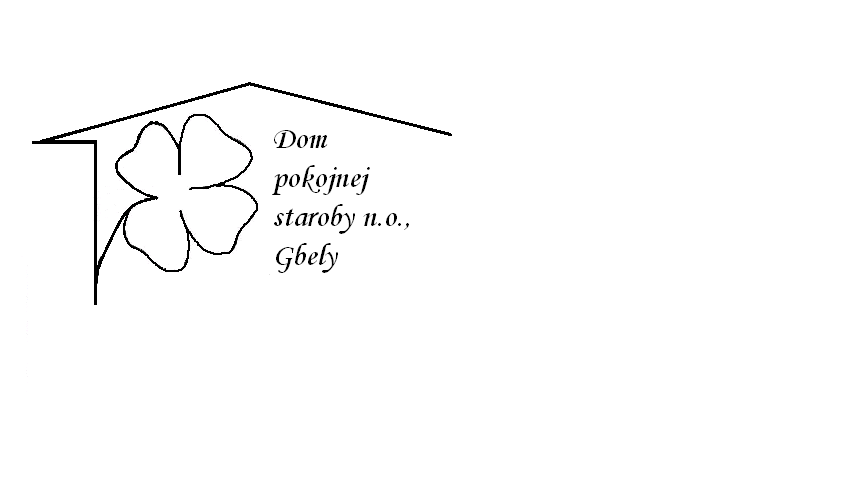 Od 1.11.2021     do 5.11.2021  Pondelok  1 .11.:    polievka –  A –       Sviatok            Utorok       2.11.:     polievka – Šošovicová 1, A – Čína ,dusená ryža 1Streda       3.11.:    polievka –Karfiolová 1,                                              A- Čiernohorský kurací rezeň ,varené zemiaky                                             1,3,7Štvrtok       4.11.:   polievka – Vývar s drobkami 1,3A –Moravský vrabec ,dusená kapusta ,knedľa kysnutá 1,3,7      Piatok        5.11.:    polievka – Hrachová 1, A – Oškvarkové pagáčiky ,1,3,7Kolektív zamestnancov Domu pokojnej staroby n. o., Gbely Vám praje ,,Dobrú chuť!“.Obedy sa prihlasujú do 13. hod.Zmena jedál vyhradená.Alergény:1-obilniny, 2-kôrovce, 3-vajcia, 4-ryby, 5-arašidy, 6-sojové zrná, 7-mlieko, 8-orechy, 9-zeler, 10- horčica, 11-sezamové semená, 12-kysličník siričitý a siričitany